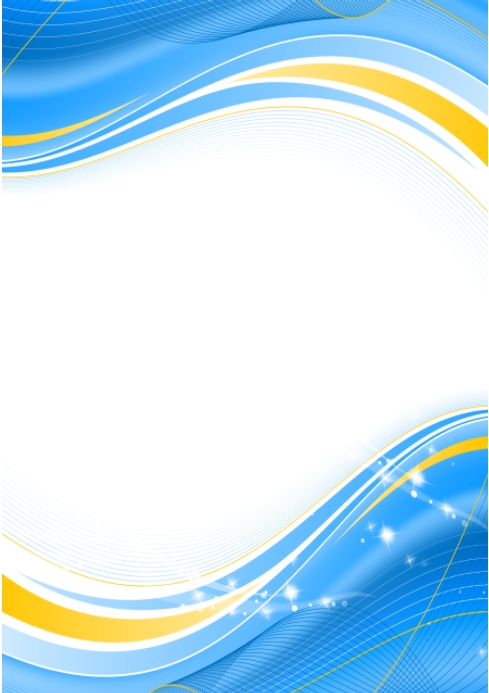 รายงานผลการปฏิบัติราชการ(Government Performance Report)งานสอบสวน	ประจำเดือน กุมภาพันธ์ ๒๕๖7	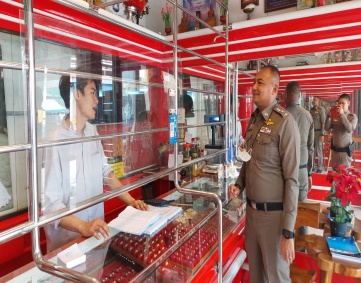 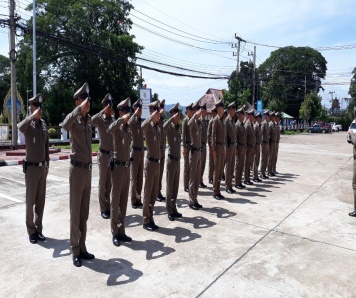 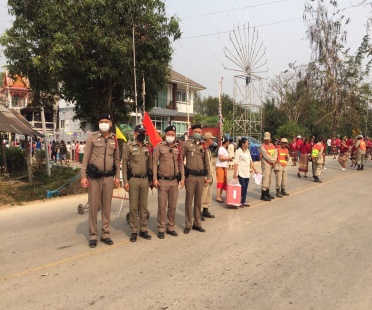 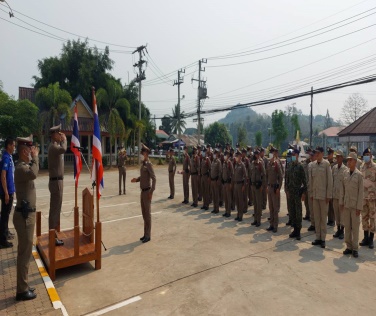 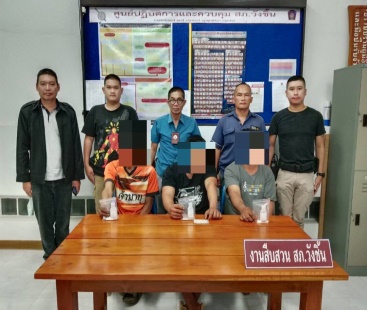 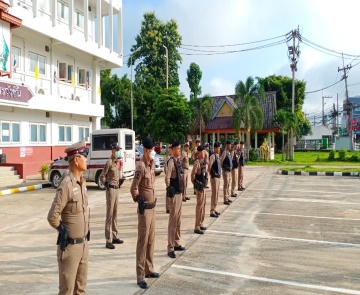 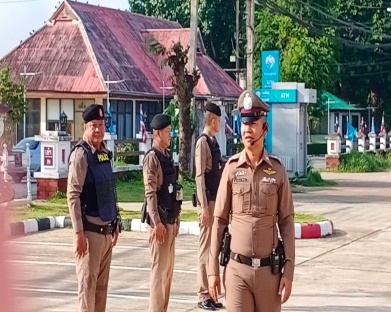 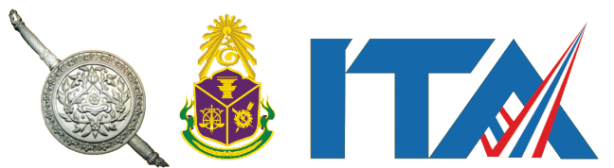 งานสอบสวนคดีอาญาที่เกิด ประจำเดือน 1 – 29  ก.พ.2567 คดีอาญาที่น่าสนใจ(1.)คดีอาญาที่ 41/2567 ยึดทรัพย์ของกลางเลขที่ 22/2567 ฐานความผิด อาวุธปืนไว้ในครอบครองโดยไม่ได้รับอนุญาต , เสพยาเสพติดให้โทษประเภท1(เมทแอมเฟตามินหรือยาบ้า)โดยฝ่าฝืนกฎหมายวันเดือนปีที่เกิดเหตุ วันที่ 22 ก.พ. 2567 เวลาประมาณ 16:40 น.สถานที่เกิดเหตุ ห้างสวนไม่มีเลขที่ บ้านป่าม่วง หมู่ที่ 9 ซอย - ถนน - แขวง/ตำบล แม่พุง เขต/อำเภอ วังชิ้น จังหวัด แพร่วันเดือนปีที่จับกุม วันที่ 22 ก.พ. 2567 เวลาประมาณ 16:40 น.สถานที่จับกุม ห้างสวนไม่มีเลขที่ บ้านป่าม่วง ม.9 แขวง/ตำบล แม่พุง เขต/อำเภอ วังชิ้น จังหวัด แพร่ชื่อผู้จับกุม ร.ต.อ.ธนวรรธน์  อรินแปง ตำแหน่ง รอง สว.สส.สภ.วังชิ้นชื่อผู้ต้องหา          1.น.ส.สมัย   อายุ 48 ปี  ตำบล/แขวง หลวงใต้ อำเภอ/เขต งาว จังหวัด ลำปาง โทรศัพท์ -ชื่อพนักงานสอบสวน พ.ต.ท. จีรศักดิ์ นาคำ สว.(สอบสวน)สภ.วังชิ้น จว.แพร่ของกลางที่ยึดได้         1.อาวุธปืนยาว ไม่พบหมายเลขทะเบียนประจำปืน 1 กระบอก จำนวน     รวมราคา - บาท สถานที่พบของกลาง ที่เกิดเหตุผู้ต้องหาให้การ รับสารภาพพฤติการณ์แห่งคดี/การจับกุม(โดยย่อ)วันนี้ ( 22 กุมภาพันธ์ 2567)  เวลาประมาณ  15.30 น. เจ้าหน้าที่ตำรวจชุดจับกุมพร้อมด้วยนายอนุรักษ์ แก้ววงษ์ ปลัดอำเภอฝ่ายความมั่งคง อำเภอวังชิ้น ได้ร่วมกันออกสืบสวนผู้กระทำคามผิด ในเขตพื้นที่ตำบลแม่พุง  เจ้าหน้าที่ชุดจับกุมพร้อมกับเจ้าหน้าที่อำเภอจึงไปทำกาตรวจสอบห้างสวนที่เกิดเหตุ เมื่อไปถึงที่เกิดเหตุ เจ้าหน้าที่ตำรวจพบนางสมัย  ดูท่ทางมีพิรุจ เจ้าหน้าที่ตำรวจนำโดย ร.ต.อ.ธนวรรธน์ อรินแปง รอง สว.สส.สภ.วังชิ้น หมายเลขบัตร ป.ป.ส. 6600914 ได้แสดงตัว แจ้งจุดประสงค์และแสดงความบริสุทธิให้ดูจนเป็นที่พอใจแล้ว เจ้าหน้าที่ตำรวจจึงขอทำการตรวจค้น ผลการตรวจค้นห้างสวน พบอาวุธปืนยาววางไว้ในห้างดังกล่าว เจ้าหน้าที่ได้สอบถาม ผู้ต้องหารับว่าได้เสพยาเสพติด(เมทแอมเฟตามีน) เข้าสู่ร่างกายจำนวน 1 เม็ด โดยเสพก่อนหน้าที่ เจ้าหน้าที่จะเข้ามาตรวจสอบ จึงควบคุมตัวผู้ต้องหามายัง ที่ทำการ สภ.วังชิ้น จว.แพร่ เจ้าหน้าที่ตำรวจจึงได้จัดให้มีการตรวจสอบหาสารเสพติดในร่างกายเบื้องต้นด้วยชุดทดสอบสารเมทแอมเฟตามีนในปัสสาวะชนิดตลับ ขององค์การเภสัชกรรม มีผลเป็นบวก แล้วได้จัดทำการ โดยผู้ต้องหายินยอมด้วยความสมัครใจ ผลการตรวจสอบพบสารเสพติดในปัสสาวะของผู้ต้องหา และเจ้าหน้าที่ตำรวจได้นำตัวอย่างปัสสาวะของผู้ต้องหา  ไปทำการตรวจซ้ำที่ รพ.วังชิ้นฯ ผลการตรวจยืนยันพบสารเสพติดชนิดเมทแอมเฟตามิน ในตัวอย่างปัสสาวะที่ส่งตรวจ เจ้าหน้าที่ตำรวจจึงได้แจ้งข้อ กล่าวหาให้ผู้ต้องหาทราบว่า “อาวุธปืนยาวไว้ในครอบครองโดยไม่ได้รับอนุญาต , มียาเสพติดให้โทษประเภท1(เมทแอมเฟตามินหรือยาบ้า)เพื่อเสพโดยฝ่าฝืนกฎหมาย และเสพยาเสพติดให้โทษประเภท1(เมทแอมเฟตามินหรือยาบ้า)โดยฝ่าฝืนกฎหมาย” ผู้ต้องหารับทราบข้อกล่าวหาโดยตลอดแล้วให้การรับสารภาพตลอดข้อกล่าวหา เจ้าพนักงานตำรวจชุดจับกุมจึงได้ร่วมกันควบคุมตัวผู้ต้องหานำส่งพนักงานสอบสวน สภ.วังชิ้นฯ  เพื่อดำเนินคดีต่อไป          พ.ต.ท. จีรศักดิ์ นาคำ สว.(สอบสวน)สภ.วังชิ้น จว.แพร่ ได้รับตัวผู้ต้องหาพร้อมของกลางไว้แล้วและจัดรับคำร้องทุกข์ไว้ตามคดีอาญาที่ 41/2567 ยึดของกลางไว้ตามสมุดยึดทรัพย์ของกลางเลขที่ 22/2567 พร้อมกับแจ้งสิทธิให้ผู้ต้องหาทราบ(2.)คดีอาญาที่ 40/2567 ยึดทรัพย์ของกลางเลขที่ 20/2567 ฐานความผิด จำหน่ายยาเสพติดให้โทษประเภท ๑ (ยาบ้า) ไว้ในครอบครองเพื่อจำหน่าย ,เสพยาเสพติดให้โทษประเภท ๑ (ยาบ้า)วันเดือนปีที่เกิดเหตุ วันที่ 21 ก.พ. 2567 เวลาประมาณ 16:00 น.สถานที่เกิดเหตุ บ้านเลขที่ 39/6  หมู่ที่ 7 ซอย - ถนน - แขวง/ตำบล วังชิ้น เขต/อำเภอ วังชิ้น จังหวัด แพร่วันเดือนปีที่จับกุม วันที่ 21 ก.พ. 2567 เวลาประมาณ 16:00 น.สถานที่จับกุม บ้านเลขที่ 39/6 ม.7 แขวง/ตำบล วังชิ้น เขต/อำเภอ วังชิ้น จังหวัด แพร่ชื่อผู้จับกุม ร.ต.อ.ธนวรรธน์  อรินแปง ตำแหน่ง รอง สว.สส.สภ.วังชิ้นชื่อผู้ต้องหา          1.นายพงศ์   อายุ 37 ปี  หมู่ 7 ตำบล/แขวง วังชิ้น อำเภอ/เขต วังชิ้น จังหวัด แพร่ โทรศัพท์ -ชื่อพนักงานสอบสวน พ.ต.ท. กฤตเมธ ทาคำ สว.(สอบสวน)สภ.วังชิ้น จว.แพร่ของกลางที่ยึดได้         1..ยาเสพติดให้โทษประเภท 1 จำนวน 51 เม็ด จำนวน     รวมราคา - บาท สถานที่พบของกลาง ที่เกิดเหตุ          2.อุปกรณ์การเสพ จำนวน 1 ชุด จำนวน     รวมราคา - บาท สถานที่พบของกลาง ที่เกิดเหตุผู้ต้องหาให้การ รับสารภาพพฤติการณ์แห่งคดี/การจับกุม(โดยย่อ)ผู้ต้องหารายนี้มีพฤติการณ์เกี่ยวข้องกับยาเสพติดจริงเชื่อว่าจักมีสิ่งของผิดกฎหมายไว้ในการครอบครองฯ ชุดจับกุมนำโดย ร.ต.อ.ธนวรรธน์ อรินแปง รอง.สว.สส.สภ.วังชิ้น พร้อมพวกจึงได้เข้าทำการตรวจสอบที่บ้านที่เกิดเหตุทันที เมื่อไปถึงที่เกิดเหตุ พบกับนายพงศ์ อยู่บริเวณบ้าน เจ้าหน้าที่จึงเข้าแสดงตัวพร้อมกับแจ้งเหตุพฤติการณ์ การเกี่ยวข้องกับยาเสพติด  ผู้ต้องหาเข้าใจ และยินยอมให้เจ้าหน้าที่ตำรวจตรวจค้น ก่อนการตรวจค้นเจ้าหน้าที่ได้แสดงความบริสุทธิ์ใจจนผู้ต้องหาพอใจแล้ว จึงเริ่มทำการตรวจค้นพบอุปกรณ์เสพยาเสพติด วางอยู่ในห้องนอนและพบยาเสพติด(เมทแอมเฟตามิน) จำนวน 51 เม็ด เมื่อสิ้นสุดการค้น  เจ้าหน้าที่ได้สอบถามผู้ต้องหารับว่าได้เสพยาเสพติด(เมทแอมเฟตามีน) เข้าสู่ร่างกายมาก่อน โดยเสพก่อนหน้าที่เจ้าหน้าที่จะเข้ามาตรวจสอบ จึงควบคุมตัวผู้ต้องหามายัง ที่ทำการ สภ.วังชิ้น จว.แพร่เจ้าหน้าที่ตำรวจจึงได้จัดให้มีการตรวจสอบหาสารเสพติดในร่างกายเบื้องต้นด้วยชุดทดสอบสารเมทแอมเฟตามีนในปัสสาวะชนิดตลับ ขององค์การเภสัชกรรม มีผลเป็นบวก แล้วได้จัดทำการ โดยผู้ต้องหายินยอมด้วยความสมัครใจ ผลการตรวจสอบพบสารเสพติดในปัสสาวะของผู้ต้องหา และเจ้าหน้าที่ตำรวจได้นำตัวอย่างปัสสาวะของผู้ต้องหา  ไปทำการตรวจซ้ำที่ รพ.วังชิ้นฯ ผลการตรวจยืนยันพบสารเสพติดชนิดเมทแอมเฟตามิน ในร่างกาย  เจ้าหน้าที่ตำรวจจึงได้แจ้งข้อ กล่าวหาให้ผู้ต้องหาทราบว่า "จำหน่ายยาเสพติดให้โทษประเภท ๑ (ยาบ้า) ไว้ในครอบครองเพื่อจำหน่าย ,เสพยาเสพติดให้โทษประเภท ๑ (ยาบ้า) "ผู้ต้องหารับทราบข้อกล่าวหาโดยตลอดแล้วให้การรับสารภาพตลอดข้อกล่าวหา เจ้าพนักงานตำรวจชุดจับกุมจึงได้ร่วมกันควบคุมตัวผู้ต้องหานำส่งพนักงานสอบสวน สภ.วังชิ้นฯ  เพื่อดำเนินคดีต่อไป          พ.ต.ท. กฤตเมธ ทาคำ สว.(สอบสวน)สภ.วังชิ้น จว.แพร่ ได้รับตัวผู้ต้องหาพร้อมของกลางไว้แล้วและจัดรับคำร้องทุกข์ไว้ตามคดีอาญาที่ 40/2567 ยึดของกลางไว้ตามสมุดยึดทรัพย์ของกลางเลขที่ 20/2567 พร้อมกับแจ้งสิทธิให้ผู้ต้องหาทราบ(3.)คดีอาญาที่ 38/2567ฐานความผิด เสพและเป็นผู้ขับขี่รถเสพยาเสพติดให้โทษประเภท ๑ ยาบ้า (เมทแอมเฟตามีน) โดยฝ่าฝืนกฏหมายวันเดือนปีที่เกิดเหตุ วันที่ 16 ก.พ. 2567 เวลาประมาณ 13:15 น.สถานที่เกิดเหตุ บริเวณถนนสาธารณะทางเข้าป่า ห้วยโป่งดำ  หมู่ที่ 12   หมู่ที่ 12 ซอย - ถนน - แขวง/ตำบล แม่พุง เขต/อำเภอ วังชิ้น จังหวัด แพร่วันเดือนปีที่จับกุม วันที่ 16 ก.พ. 2567 เวลาประมาณ 15:05 น.สถานที่จับกุม บริเวณถนนสาธารณะทางเข้าป่า ห้วยโป่งดำ  หมู่ที่ 12   แขวง/ตำบล แม่พุง เขต/อำเภอ วังชิ้น จังหวัด แพร่ชื่อผู้ต้องหา          1.นายท่อน  อายุ 42 ปี  ตำบล/แขวง แม่พุง อำเภอ/เขต วังชิ้น จังหวัด แพร่ โทรศัพท์ -ชื่อพนักงานสอบสวน พ.ต.ท. กฤตเมธ ทาคำ สว.(สอบสวน)สภ.วังชิ้น จว.แพร่ผู้ต้องหาให้การ รับสารภาพพฤติการณ์แห่งคดี/การจับกุม(โดยย่อ)วันนี้วันที่ 16 ก.พ. 2567 เวลาประมาณ 13.15 น. เจ้าหน้าที่ตำรวจโดย พ.ต.ท.ประเสริฐ ขาวแก้ว สว.สส.สภ.วังชิ้น หมายเลขบัตร ป.ป.ส.เลขที่ 6600914 พร้อมเจ้าหน้าที่สืบสวน สภ.วังชิ้น ออกทำการสืบสวนการกระทำความผิดเขตพื้นที่รับผิดชอบประกอบกับขณะเจ้าหน้าที่ ได้เฝ้าจุดเพื่อสืบสวนติดตามพฤติการณ์ผู้ค้าผู้เสพยาเสพติด ที่บริเวณทางสาธารณะทางเข้าป่าห้วยโป่งดำ หมู่ที่ 12 ต.แม่พุง อ.วังชิ้น จว.แพร่  ต่อมาเจ้าหน้าที่ชุดจับกุม  ได้พบเห็น ชายไทย(ทราบชื่อมาภายหลัง) นายท่อน  ผู้ต้องหาขับขี่รถจักรยานยนต์ ยี่ห้อ ฮอนด้า ดรีม สีดำ แดง หมายเลขทะเบียน 3 ขก 6433 กทม. อยู่บนถนนทางสาธารณะสถานที่เกิดเหตุ มุ่งหน้าทางเข้าป่า ซึ่งผู้ต้องหามีลักษณะตำหนิรูปพรรณของบุคคลผู้มีพฤติการณ์เกี่ยวข้องกับยาเสพติด  เจ้าหน้าที่ตำรวจจึงได้ แสดงตัวเป็นเจ้าหน้าที่ตำรวจ ขอทำการตรวจค้น ผู้ต้องหา  ก่อนการตรวจค้น เจ้าหน้าที่ ได้แสดงความบริสุทธิ์ใจจนเป็นที่พอใจของผู้ต้องหาแล้ว จึงทำการตรวจค้นร่างกายและรถจักรยานยนต์ของผู้ต้องหา ไม่พบสิ่งของผิดกฏหมาย แต่ตรวจพบอุปกรณ์การเสพยาเสพติด และจากการพูดคุยกับผู้ต้องหา ผู้ต้องหาได้ยอมรับว่าตนนั้นได้เสพยาเสพติด เข้าสู่ร่างกายจริง จำนวน 1 เม็ด เจ้าหน้าที่ได้เชิญตัวผู้ต้องหา มายังที่ทำการ สภ.วังชิ้น เพื่อจัดให้มีการ ตรวจสอบหาสารเสพติดในร่างกายเบื้องต้นด้วยชุดทดสอบสารเมทแอมเฟตามีนในปัสสาวะชนิดตลับ ขององค์การเภสัชกรรมโดยผู้ต้องหายินยอมด้วยความสมัครใจผลการตรวจสอบพบสารเสพติดในปัสสาวะของผู้ต้องหา มีผลเป็นบวก และเจ้าหน้าที่ตำรวจได้นำตัวอย่างปัสสาวะของผู้ต้องหา  ไปทำการตรวจซ้ำที่ รพ.วังชิ้นฯ ผลการตรวจยืนยันพบสารเสพติดชนิดเมทแอมเฟตามิน ในตัวอย่างปัสสาวะที่ส่งตรวจ เจ้าหน้าที่ตำรวจจึงได้แจ้งข้อ กล่าวหาให้ผู้ต้องหาทราบว่าเสพและเป็นผู้ขับขี่รถเสพยาเสพติดให้โทษประเภท ๑ (เมทแอมเฟตามิน)โดยฝ่าฝืนกฎหมาย ”  ผู้ต้องหารับทราบข้อกล่าวหา                 โดยตลอดแล้วให้การรับสารภาพตลอดข้อกล่าวหา ฃเจ้าพนักงานตำรวจชุดจับกุมจึงได้ร่วมกันควบคุมตัวผู้ต้องหานำส่งพนักงานสอบสวน สภ.วังชิ้นฯ  เพื่อดำเนินคดีต่อไป(4.)คดีอาญาที่ 37/2567 สมุดยึดทรัพย์ของกลางเลขที่ 18/2567ฐานความผิด มีอาวุธปืน ไว้ในครอบครองโดยไม่ได้รับอนุญาต และ เสพยาเสพติดให้โทษประเภท ๑ ยาบ้า (เมทแอมเฟตามีน) โดยฝ่าฝืนกฎหมายเหตุเกิดเมื่อวันที่ 16 ก.พ. 2567 เวลา 12:00 น.วันที่จับกุม 16 ก.พ. 2567 เวลาประมาณ 13.00 น.สถานที่เกิดเหตุ ในสวนยางพารา ห้วยโป่งดำ  หมู่ที่ 12 ตรอก/ซอย  ถนน  แขวง/ตำบล แม่พุง เขต/อำเภอ วังชิ้น จังหวัด แพร่สถานที่จับกุม ในสวนยางพารา ห้วยโป่งดำ  แขวง/ตำบล แม่พุง เขต/อำเภอ วังชิ้น จังหวัด แพร่วันนี้วันที่ 16 ก.พ. 2567 เวลาประมาณ 12.00 น. เจ้าหน้าที่ชุดจับกุม ออกทำการสืบสวนปราบปรามจับกุม การกระทำความผิดเกี่ยวกับยาเสพติด ในพื้นที่บ้านปางมะโอ หมู่ที่ 12 ต.แม่พุง อ.วังชิ้น จว.แพร่  เนื่องจากมีประชาชนในพื้นที่ได้ร้องเรียนและได้รับความเดือดร้อนจากปัญหายาเสพติด  ประกอบกับเจ้าหน้าที่สืบสวนทราบว่ากลุ่มผู้ค้ายาเสพติด มาลักลอบจำหน่ายยาเสพติด โดยหลบซ่อนทำการลักลอบจำหน่ายยาเสพติดหรือมามั่วสุมกัน ในป่า บ้านปางมะโอ ประกอบกับได้รับแจ้งจากสายลับ ได้แจ้งข้อมูลข่าวสาร แจ้งจุด ที่บุคคลผู้มีพฤติการณ์เกี่ยวข้องกับยาเสพติดมามั่วสุมกัน เจ้าหน้าที่จึงร่วมกันเดินทางมาตรวจสอบตามที่ได้รับแจ้งจากสายลับ โดยเข้ามายัง สวนยางพารา ที่ห้วยโป่งดำ บ้านปางมะโอ  เจ้าหน้าที่ชุดจับกุม พบผู้ต้องหา(ทราบชื่อต่อมาภายหลัง) นายทรา ถืออาวุธปืนยาว(ของกลาง) วิ่งออกจาก เพิงพักในสวนยาง หลบหนีเจ้าหน้าที่ไป  เจ้าหน้าที่จึงได้ไล่ติดตามไป จนควบคุมตัวได้พร้อม ทำการตรวจยึดอาวุธปืนแก๊ปยาว ไม่พบเลขหมายประจำปืน จำนวน 1 กระบอก  สอบถาม ผู้ต้องหา  รับว่าไม่เคยได้รับอนุญาต ให้มีและใช้อาวุธปืนฯ จากนายทะเบียนอาวุธปืน มาก่อนแต่อย่างใด และรับว่าที่ถืออาวุธปืนวิ่งหลบหนี เจ้าหน้าที่ เนื่องจาก ตนได้เสพยาบ้าเข้าสู่ร่างกายมาก่อน จำนวน 1 เม็ด  จึงเกิดความกลัวว่าจะถูกเจ้าหน้าที่จับกุม จึงวิ่ง หลบหนีเจ้าหน้าที่ และถูกจับกุมตัวพร้อมของกลางดังกล่าว เจ้าหน้าที่ตำรวจจึงได้แจ้ง               ข้อกล่าวหาให้ผู้ต้องหาทราบว่า “มีอาวุธปืนไว้ในความครอบครองโดยไม่ได้รับอนุญาต” จึงทำการควบคุมตัวผู้ต้องหา พร้อมด้วยของกลาง มายังที่ทำการ สภ.วังชิ้น เจ้าหน้าที่ตำรวจจึงได้จัดให้มีการ ตรวจสอบหาสารเสพติดในร่างกายเบื้องต้นด้วยชุดทดสอบสารเมทแอมเฟตามีนในปัสสาวะชนิดตลับ ขององค์การเภสัชกรรม โดยผู้ต้องหายินยอมด้วยความสมัครใจ  ผลการตรวจสอบพบสารเสพติดในปัสสาวะของผู้ต้องหา มีผลเป็นบวก  จึงได้แจ้งข้อกล่าวหาให้กับผู้ต้องหาทราบว่า เสพยาเสพติดให้โทษประเภท ๑ (เมทแอมเฟตามิน)โดยฝ่าฝืนกฎหมาย  เจ้าพนักงานตำรวจชุดจับกุมจึงได้ร่วมกันควบคุมตัวผู้ต้องหาพร้อมของกลาง นำส่งพนักงานสอบสวน สภ.วังชิ้นฯ เพื่อดำเนินคดีตามกฎหมายต่อไป  พร้อมด้วยของกลาง/หลักฐาน   ๑. อาวุธปืนยาวไทยประดิษฐ์(ปืนแก๊ป) ไม่พบหมายเลขทะเบียน จำนวน 1 กระบอก(5.)คดีอาญาที่ -/2567 ยึดทรัพย์ของกลางเลขที่ 19/2567 ฐานความผิด 1.บุกรุก ก่นสร้าง แผ้วถาง ยึดถือ ครอบครองป่า ทำไม้ ในเขตป่าสงวนแห่งชาติโดยไม่ได้รับอนุญาต2.ทำไม้ ในเขตป่าสงวนแห่งชาติ และอุทยานแห่งชาติ มีไม้หวงห้ามแปรรูป ไว้ในครอบครองปริมาณฯร่วมกันทำไม้ ในเขตป่า ร่วมกันมีไม้สักท่อนไว้ในครอบครองโดยไม่ได้รับอนุญาตวันเดือนปีที่เกิดเหตุ วันที่ 16 ก.พ. 2567 เวลาประมาณ 13:00 น.สถานที่เกิดเหตุ บริเวณป่าข้างวัดชัยสิทธิ์ข้างพระะาตุข๋วยปู๋ หมู่ที่ 9 ซอย - ถนน - แขวง/ตำบล แม่ป้าก เขต/อำเภอ วังชิ้น จังหวัด แพร่ชื่อผู้เสียหาย/ร้องทุกข์          1.นายนิรุตน์ ท้วมอ้น  อายุ 60 ปี  ที่อยู่ 137 หมู่ 3 ตำบล/แขวง วังชิ้น อำเภอ/เขต วังชิ้น จังหวัด แพร่ โทรศัพท์ 0844876769ชื่อพนักงานสอบสวน พ.ต.ท. กฤตเมธ ทาคำ สว.(สอบสวน)สภ.วังชิ้น จว.แพร่พฤติการณ์แห่งคดี/การจับกุม(โดยย่อ)เมื่อวันนี้ 16 ก.พ. 2567 เวลาประมาณ 13.00 น. เจ้าหน้าที่ได้ร่วมกันสนธิกำลัง เข้าตรวจสอบพื้นที่ตามที่ได้ร้องเรียน ว่ามีการบุกรุกทำลายป่าบริเวณข้างวัดชียสิทธิ์ ข้างพระธาตุข๋วยปู๋บ้านเหล่า ม.9 ต.แม่ป้ากฯ เมื่อเจ้าหน้าที่เดินทางถึงพื้นที่ตามที่ได้รับแจ้งตรวจพบมีการบุกรุกพื้นที่ตัดเป็นถนน และตรวจพบไม้กระยาเลยท่อนถูกโค่นล้มวางอยู่จำนวน 1 ท่อน จากการตรวจสอบพื้นที่ บริเวณวัดชัยสิทธ์ข้างพระธาตุข๋วยปู๋ ม.9 ต.แม่ป้าก อ.วังชิ้น จ.แพร่ ตรวจหาพิกัดด้วยดาวเทียมได้ิกัดที่บุกรุก จำนวน 12 จุด คำนวลพื้นที่บุกรุกได้จำนวนประมาณ 0-3-40 ไร่ คิดค่าเสียหายของรัฐฯ เป็นเงินประมาณ 58,007.58 บาท และตรวจยึดไม้กระยาเลยท่อจำนวน 1 ท่อน คิดเป็นค่าเสียหายของรัฐฯ รวมเป็นเงิน 9,450 บาท          พ.ต.ท. กฤตเมธ ทาคำ สว.(สอบสวน)สภ.วังชิ้น จว.แพร่ ได้รับแจ้งความและจัดรับคำร้องทุกข์ไว้ตามคดีอาญาที่ 39/2567  จึงให้ผู้เสียหายลงลายมือชื่อไว้เป็นหลักฐาน(4.)คดีระหว่างผู้กล่าวหา  กับ ผู้ต้องหา นางสาวปิยะมาศ กาวีฐานความผิด เสพยาเสพติดให้โทษประเภท ๑(เมทแอมเฟตามีน) โดยฝ่าฝืนกฎหมายวันเดือนปีที่เกิดเหตุ วันที่ 13 ก.พ. 2567 เวลาประมาณ 12:00 น.สถานที่เกิดเหตุ บริเวณสวนสัก ม.2 ต.แม่ป้าก ต่อเนื่องบ้านเลขที่ 88 ม.2 ต.แม่ป้าก ต่อเนื่อง ที่ทำการ สภ.วังชิ้น  หมู่ที่ 7 ซอย - ถนน - แขวง/ตำบล วังชิ้น เขต/อำเภอ วังชิ้น จังหวัด แพร่ชื่อผู้ต้องหา          1.นางปิยะ  อายุ 45 ปี  ตำบล/แขวง แม่ป้าก อำเภอ/เขต วังชิ้น จังหวัด แพร่ โทรศัพท์ -พฤติการณ์แห่งคดี/การจับกุม(โดยย่อ)วันนี้วันที่ 13 ก.พ. 2567 เวลาประมาณ 11.30 น. เจ้าหน้าที่ตำรวจโดย พ.ต.ท.ประเสริฐ ขาวแก้ว สว.สส.สภ.วังชิ้น หมายเลขบัตร ป.ป.ส.เลขที่ 6600915 พร้อมเจ้าหน้าที่สืบสวน สภ.วังชิ้น ออกทำการสืบสวนการกระทำความผิดเขตพื้นที่รับผิดชอบประกอบกับได้เฝ้าจุดเพื่อสืบสวนติดตามพฤติการณ์ผู้ค้าผู้เสพยาเสพติด ที่บ้านแม่บงเหนือ ได้แจ้งว่ามีการซื้อขายยาบ้า และมั่วสุมบริเวณสวนสัก หมู่ 2 ต.แม่ป้ากฯเสพยาบ้า ตรวจพบนาง ปิยะ วิ่งหลบหนีเข้าไปในบ้านเลขที่ 66 หมู่ 2 ต.แม่ป้าก อ.วังชิ้นฯ ซึ่งเป็นบ้านของตน เจ้าหน้าที่ได้ติดตามตัว ตรวจพบผู้ต้องหาอยู่ภายในบ้าน จึงได้แสดงตัวเป็นเจ้าหน้าที่ตำรวจ  จากการสอบถามนางสาวปิยะฯ ยอมรับว่าได้ไปมั่วสุมเพื่อจะเสพยาเสพติดกับกลุ่มผู้ค้าผู้เสพที่ในสวนสักเป็นประจำ วันนี้ขณะอยู่ในสวนสัก เจ้าหน้าที่ตำรวจได้เข้ามายังสวนสักผู้ต้องหา ตกใจกลัวได้วิ่งเข้าไปในบ้านหลังดังกล่าว เจ้าหน้าที่ตำรวจจึงขอทำการตรวจสอบหาสารเสพติดในร่างกายเบื้องต้นด้วยชุดทดสอบสารเมทแอมเฟตามีนในปัสสาวะชนิดตลับ ขององค์การเภสัชกรรม โดยผู้ต้องหายินยอมด้วยความสมัครใจ ผลการตรวจสอบพบสารเสพติดในปัสสาวะของผู้ต้องหา มีผลเป็นบวก และเจ้าหน้าที่ตำรวจได้นำตัวอย่างปัสสาวะของผู้ต้องหา  ไปทำการตรวจซ้ำที่ รพ.วังชิ้นฯ ผลการตรวจยืนยันพบสารเสพติดชนิดเมทแอมเฟตามิน ในตัวอย่างปัสสาวะที่ส่งตรวจ เนื่องจากผู้ต้องหารายนี้มีพฤติการณ์เสพยาเสพติด สร้างความเดือดร้อนให้กับประชาชนในพื้นที่ เจ้าหน้าที่ตำรวจจึงได้แจ้งข้อ กล่าวหาให้ผู้ต้องหาทราบว่า “เสพยาเสพติดให้โทษประเภท1(เมทแอมเฟตามินหรือยาบ้า)โดยฝ่าฝืนกฎหมาย” ผู้ต้องหารับทราบข้อกล่าวหาโดยตลอดแล้วให้การรับสารภาพตลอดข้อกล่าวหาและไม่ขอสมัครใจเข้ารับการบำบัด เจ้าพนักงานตำรวจชุดจับกุมจึงได้ร่วมกันควบคุมตัวผู้ต้องหานำส่งพนักงานสอบสวน สภ.วังชิ้นฯ  เพื่อดำเนินคดีต่อไป(6.)คดีอาญาที่ 35/2567คดีระหว่างผู้กล่าวหา  กับ ผู้ต้องหา นายธีรายุทธ แก้วนาโทฐานความผิด มียาเสพติดให้โทษประเภท ๑(ยาบ้า)ไว้ในความครอบครองเพื่อเสพโดยไม่ได้รับอนุญาต และ เสพและเป็นผู้ขับขี่รถเสพยาเสพติดให้โทษประเภท ๑ (เมทแอมเฟตามิน)โดยไม่ได้รับอนุญาตวันเดือนปีที่เกิดเหตุ วันที่ 13 ก.พ. 2567 เวลาประมาณ 13:30 น.สถานที่เกิดเหตุ บริเวณสวนสัก หมู่บ้านแม่บงเหนือ ม.2  หมู่ที่ 2 ซอย - ถนน - แขวง/ตำบล แม่ป้าก เขต/อำเภอ วังชิ้น จังหวัด แพร่ชื่อผู้ต้องหา          1.นายธีรา  อายุ 31 ปี  ตำบล/แขวง แม่ป้าก อำเภอ/เขต วังชิ้น จังหวัด แพร่ โทรศัพท์ -พฤติการณ์แห่งคดี/การจับกุม(โดยย่อ)วันนี้วันที่ 13 ก.พ. 2567 เวลาประมาณ 12.30 น. เจ้าหน้าที่ตำรวจโดย พ.ต.ท.ประเสริฐ ขาวแก้ว สว.สส.สภ.วังชิ้น หมายเลขบัตร ป.ป.ส.เลขที่ 6600915 พร้อมเจ้าหน้าที่สืบสวน สภ.วังชิ้น ออกทำการสืบสวนการกระทำความผิดเขตพื้นที่รับผิดชอบประกอบกับได้เฝ้าจุดเพื่อสืบสวนติดตามพฤติการณ์ผู้ค้าผู้เสพยาเสพติด ที่บ้านแม่บงเหนือ ต่อมาเวลาประมาณ 13.30 น.เจ้าหน้าที่สืบสวน สภ.วังชิ้น ได้พบเห็น ชายไทย(ทราบชื่อมาภายหลัง) นายธีรา ผู้ต้องหาขับขี่รถจักรยานยนต์ ยี่ห้อ ฮอนด้า เวฟ สีน้ำเงินดำ หมายเลขทะเบียน กวฉ 18 แพร่ ขับขี่รถจักรยานยนต์มาตามถนน สาธรณะในหมู่บ้านแม่บงเหนือ เข้ามายังสวนสัก ม.2 ต.แม่ป้ากฯ ซึ่งพื้นที่ลักลอบและมั่วสุมจำหน่ายยาเสพติดกัน ผู้ต้องหาขับขี่รถจักรยานยนต์มาจอดสวนสัก ผู้ต้องหามีท่าทางตกใจ วิตกกังวลตลอดเวลา เจ้าหน้าที่จึงเข้าทำการตรวจสอบ เพื่อทำการตรวจสอบ เจ้าหน้าที่ตำรวจจึงแสดงตัวเป็นเจ้าหน้าที่ตำรวจ ขอทำการตรวจค้น ผู้ต้องหาฯ ก่อนการตรวจค้น เจ้าหน้าที่ ได้แสดงความบริสุทธิ์ใจจนเป็นที่พอใจของผู้ต้องหาแล้ว จึงทำการตรวจค้นร่างกาย ตรวจพบ ยาเสพติดหรือยาบ้า(เมทแอมเฟตามีน)สีแดง จำนวน 3 เม็ด บรรจุถุงพลาสติกใส ซุกซ่อนในกล่องพลาสติกใส ซุกซ่อนในกระเป๋าที่ผู้ต้องหาสะพายอยู่ และตรวจพบอุปกรณ์การเสพยาเสพติด จำนวน 1 ชุด  และทำการตรวจค้นรถจักรยานยนต์ของผู้ต้องหา ไม่พบสิ่งของผิดกฎหมาย และจากการพูดคุยกับผู้ต้องหา ผู้ต้องหาได้ยอมรับว่าตนนั้นได้เสพยาเสพติด เข้าสู่ร่างกายจริง จำนวน 1 เม็ด เมื่อเช้าวันนี้ และรับว่ายาบ้าของกลางดังกล่าว มีไว้เพื่อเสพ โดยยาบ้าดังกล่าว ตนซื้อมาจาก นายบอย บ้านแม่บงเหนือ(ทราบชื่อภายหลังว่านายบอย หรือนายธิวา หรือบอย  ออกเวหา)  ในราคาเม็ดละ 50 บาท และรับว่า ที่เข้ามาสวนสักสถานที่จับกุมดังกล่าวนี้ ตนจะนำเงินค่ายาบ้า มาจ่ายให้กับ นายบอย ผู้จำหน่าย จริง เจ้าหน้าที่จึงแจ้งข้อกล่าวหา ตรวจยึดของกลาง ควบคุมตัวผู้ต้องหา มายังที่ทำการ สภ.วังชิ้นฯ และเจ้าหน้าที่ตำรวจจึงขอทำการ ตรวจสอบหาสารเสพติดในร่างกายเบื้องต้นด้วยชุดทดสอบสารเมทแอมเฟตามีนในปัสสาวะชนิดตลับ ขององค์การเภสัชกรรม โดยผู้ต้องหายินยอมด้วยความสมัครใจ ผลการตรวจสอบพบสารเสพติดในปัสสาวะของผู้ต้องหา มีผลเป็นบวก และเจ้าหน้าที่ตำรวจได้นำตัวอย่างปัสสาวะของผู้ต้องหา ไปทำการตรวจซ้ำที่ รพ.วังชิ้นฯ ผลการตรวจยืนยันพบสารเสพติดชนิดเมทแอมเฟตามิน ในตัวอย่างปัสสาวะที่ส่งตรวจ ผลการตรวจสอบพบสารเสพติดในปัสสาวะของผู้ต้องหา มีผลเป็นบวก เจ้าหน้าที่ตำรวจจึงได้แจ้งข้อ กล่าวหาให้ผู้ต้องหาทราบว่า “มียาเสพติดให้โทษประเภท ๑(ยาบ้า)ไว้ในความครอบครองเพื่อเสพโดยฝ่าฝืนกฎหมาย และ เสพและเป็นผู้ขับขี่รถเสพยาเสพติดให้โทษประเภท ๑ (เมทแอมเฟตามิน)โดยฝ่าฝืนกฎหมาย”  ผู้ต้องหารับทราบข้อกล่าวหาโดยตลอดแล้วให้การรับสารภาพตลอดข้อกล่าวหา เจ้าพนักงานตำรวจชุดจับกุมจึงได้ร่วมกันควบคุมตัวผู้ต้องหานำส่งพนักงานสอบสวน สภ.วังชิ้นฯ  เพื่อดำเนินคดีต่อไปรายละเอียดเพิ่มเติมพร้อมด้วยของกลาง/หลักฐาน   1. ยาเสพติดให้โทษ ประเภทที่ ๑ (เมทแอมเฟตามีน)สีเขียว ลักษณะกลมแบน ผิวด้านหนึ่งเรียบผิวอีกด้านหนึ่ง มีตัวอักษรภาษาอังกฤษ ดับบิววาย (WY) จำนวน 3 เม็ด (มีการแบ่งบรรจุถุงพลาสติกใส ซุกซ่อนในกล่องพลาสติกใส ซุกซ่อนในกระเป๋าที่ผู้ต้องหาสะพายอยู่) 2. อุปกรณ์การเสพ จำนวน 1 ชุด(7.)คดีอาญาที่ 34/2567 ยึดทรัพย์ของกลางเลขที่ 16/2567 คดีระหว่างผู้กล่าวหา  กับ ผู้ต้องหา นายบอยฐานความผิด จำหน่ายยาเสพติดให้โทษประเภท ๑(เมทแอมเฟตามิน)โดยมีไว้เพื่อจำหน่ายโดยไม่ได้รับอนุญาต, เสพยาเสพติดให้โทษประเภท ๑ (เมทแอมเฟตามิน)โดยฝ่าฝืนกฎหมายและ มีเครื่องกระสุนปืนไว้ในความครอบครองโดยไม่ได้รับอนุญาตวันเดือนปีที่เกิดเหตุ วันที่ 13 ก.พ. 2567 เวลาประมาณ 20:07 น.สถานที่เกิดเหตุ ในบ้านเลขที่ 88  หมู่ที่ 2 บ้านแม่บงเหนือ   หมู่ที่ 88 ซอย - ถนน - แขวง/ตำบล แม่ป้าก เขต/อำเภอ วังชิ้น จังหวัด แพร่ชื่อผู้ต้องหา          1.นายบอยพฤติการณ์แห่งคดี/การจับกุม(โดยย่อ)วันนี้วันที่ 13 ก.พ 2567 เวลาประมาณ 11.00 น. เจ้าหน้าที่ชุดจับกุม ออกทำการสืบสวนปราบปรามจับกุมความผิดเกี่ยวกับยาเสพติด ในพื้นที่บ้านแม่บงเหนือ ทราบว่าผู้ต้องหารายนี้ซึ่งมีพฤติการณ์ลักลอบจำหน่ายยาเสพติด บริเวณในสวนสักติดกับถนน หมู่ 2 ต.แม่ป้ากฯ ต่อมา เวลาประมาณ 11.30 น. เจ้าหน้าที่ได้รับแจ้งจากสายลับ แจ้งว่า นายบอยฯ  ผู้ต้องหาฯ เข้ามาเพื่อจะลักลอบจำหน่ายยาเสพติด ให้กับผู้เสพโดยเข้ามาลักลอบจำหน่ายยาเสพติด ที่ในสวนสักตามที่เจ้าหน้าที่ได้สืบสวนทราบมาก่อนแล้ว เข้าไปทำการจับกุม ตามที่ได้รับแจ้งจากสายลับเมื่อเจ้าหน้าที่ไปยังในสวนสัก หมู่ 2 ต.แม่ป้ากฯ พบเห็นตัวผู้ต้องหา แต่ผู้ต้องหาทราบว่าเจ้าหน้าที่ตำรวจ เข้ามายังบริเวณในสวนสักที่ตนเองมาลักลอบจำหน่ายยาเสพติด  ผู้ต้องหา ได้พากันวิ่งหลบหนีเข้าไปยัง บ้านเลขที่ 88 ม.2 ต.แม่ป้ากฯ ซึ่งเป็นบ้านของนางสาวเจหรือนางสาวปิยะมาศ กาวี(ผู้เสพ) เจ้าหน้าที่จึงได้ติดตามไปแล้วแสดงตัว เป็นเจ้าหน้าที่และเรียกให้นางสาวเจหรือนางสาวปิยะมาศ กาวี ซึ่งเป็นเจ้าของบ้านให้เปิดประตู ออกมาพบเจ้าหน้าที่ตำรวจ ต่อมา นางสาวปิยะมาศ กาวี ได้ออกมาพบเจ้าหน้าที่ โดย พ.ต.ท.ประเสริฐ ขาวแก้ว สว.สส.สภ.วังชิ้นฯ ได้แสดงตัวและแสดงบัตรประจำตัวเจ้าพนักงาน ป.ป.ส.เลขที่6600915 แจ้งจุดประสงค์และแสดงความบริสุทธิให้ดูจนเป็นที่พอใจแล้ว อีกทั้งได้แจ้งเหตุพฤติการณ์ การเกี่ยวข้องกับยาเสพติด อีกทั้งเจ้าหน้าที่ได้เห็นบุคคลซึ่งมีพฤติการณ์เกี่ยวกับยาเสพติด วิ่งหลบหนีเจ้าหน้าที่มายังบ้านพร้อมนางสาวเจ ซึ่ง ขณะนั้นนางสาวเจ เจ้าบ้าน มีท่าทางตกใจ วิตกกังวลตลอดเวลา เจ้าบ้านนำเจ้าหน้าที่เข้าตรวจค้นเพื่อค้นหา ยาเสพติด หรือติดตามตัวนายบอยฯ ผู้ลักลอบจำหน่ายยาเสพติด เมื่อนางสาวเจนำเจ้าหน้าที่เข้าตรวจค้น ภายในห้องนอนของนางสาวเจ เจ้าบ้าน พบตัวนายบอยฯ หรือนายธิวา ออกเวหา ผู้ต้องหาฯ หลบซ่อนอยู่ภายในห้องนอนดังกล่าว อีกทั้งตรวจพบยาเสพติดหรือยาบ้า(เมทแอมเฟตามีน) บรรจุอยู่ในถุงพลาสติก สีชมพู จำนวน 1 ถุง (ยาบ้า เม็ดสีแดง 199 เม็ด,เม็ดสีเขียว 2 เม็ด) และบรรจุในถุงพลาสติกสีดำ จำนวน 1 ถุง (ยาบ้า เม็ดสีแดง 200 เม็ด,เม็ดสีเขียว 2 เม็ด) วางอยู่บริเวณพื้นห้องใกล้ตัวผู้ต้องหา และตรวจพบยาเสพติด ในขวดพลาสติกใส จำนวน 3 เม็ด และยาบ้าในขวดพลาสติกใส จำนวน 24 เม็ด ซุกซ่อนในกระเป๋าแบบลายพรางซึ่งผู้ต้องหาถืออยู่ (รวมยาบ้าของกลางทั้งหมด 430 เม็ด) อีกทั้งตรวจพบเครื่องกระสุนปืน ขนาด .38 จำนวน 2 นัด ขณะจับกุมสอบถามผู้ต้องหารับว่ายาเสพติดทั้งหมดเป็นของตนเองมีไว้เพื่อเสพและแบ่งจำหน่าย ให้กับผู้เสพเม็ดละ 50 บาท อีกทั้งผู้ต้องหารับว่าก่อนถูกจับกุมได้เสพยาบ้าเข้าสู่ร่างกาย จำนวน 2 เม็ด เมื่อเช้าวันนี้ บริเวณห้างสวนของตน จึงทำการควบคุมตัวผู้ต้องหา พร้อมด้วยของกลาง มายังที่ทำการ สภ.วังชิ้น และเจ้าหน้าที่ตำรวจจึงขอทำการ ตรวจสอบหาสารเสพติดในร่างกายเบื้องต้นด้วยชุดทดสอบสารเมทแอมเฟตามีนในปัสสาวะชนิดตลับ ขององค์การเภสัชกรรม โดยผู้ต้องหายินยอมด้วยความสมัครใจ ผลการตรวจสอบพบสารเสพติดในปัสสาวะของผู้ต้องหา มีผลเป็นบวก และเจ้าหน้าที่ตำรวจได้นำตัวอย่างปัสสาวะของผู้ต้องหา ไปทำการตรวจซ้ำที่ รพ.วังชิ้นฯ ผลการตรวจยืนยันมีผลเป็นบวก เจ้าหน้าที่ตำรวจจึงได้แจ้งข้อกล่าวหาให้ผู้ต้องหาทราบว่า “จำหน่ายยาเสพติดให้โทษประเภท ๑(เมทแอมเฟตามิน)โดยมีไว้เพื่อจำหน่ายโดยไม่ได้รับอนุญาต และ เสพยาเสพติดให้โทษประเภท ๑ (เมทแอมเฟตามิน)โดยฝ่าฝืนกฎหมาย ,มีเครื่องกระสุนปืนไว้ในความครอบครองโดยไม่ได้รับอนุญาต”  ผู้ต้องหารับทราบข้อกล่าวหาโดยตลอดแล้วให้การรับสารภาพตลอดข้อกล่าวหา เจ้าพนักงานตำรวจชุดจับกุมจึงได้ร่วมกันควบคุมตัวผู้ต้องหานำส่งพนักงานสอบสวน สภ.วังชิ้นฯ เพื่อดำเนินคดีตามกฎหมายต่อไปรายละเอียดเพิ่มเติมลำดับของกลาง 1. ยาเสพติดให้โทษ ประเภทที่ ๑ (เมทแอมเฟตามีน)เม็ดสีแดง และสีเขียว ลักษณะกลมแบน ผิวด้านหนึ่งเรียบผิวอีกด้านหนึ่ง มีตัวอักษรภาษาอังกฤษ ดับบิววาย (WY) บรรจุอยู่ในถุงพลาสติก สีชมพู จำนวน 1 ถุง (ยาบ้า เม็ดสีแดง 199 เม็ด,เม็ดสีเขียว 2 เม็ด) และบรรจุในถุงพลาสติกสีดำ จำนวน 1 ถุง (ยาบ้า เม็ดสีแดง 200 เม็ด,เม็ดสีเขียว 2 เม็ด) วางอยู่บริเวณพื้นห้องใกล้ตัวผู้ต้องหา และตรวจพบยาเสพติด ในขวดพลาสติกใส จำนวน 3 เม็ด และยาบ้าในขวดพลาสติกใส จำนวน 24 เม็ด ซุกซ่อนในกระเป๋าแบบลายพรางซึ่งผู้ต้องหาถืออยู่ (รวมยาบ้าของกลางทั้งหมด 430 เม็ด)2.เครื่องกระสุนปืนขนาด .38  จำนวน 2 นัด(8.)คดีอาญาที่ 32/2567 ยึดทรัพย์ของกลางเลขที่ 14/2567 ฐานความผิด เป็นผู้ขับขี่รถเสพยาเสพติดให้โทษประเภท ๑ ยาบ้า (เสพขับเสพและขับ) ,มียาเสพติดให้โทษประเภท ๑ (ยาบ้า) ไว้ในครอบครองเพื่อเสพวันเดือนปีที่เกิดเหตุ วันที่ 9 ก.พ. 2567 เวลาประมาณ 11:30 น.สถานที่เกิดเหตุ ด่านตรวจยาเสพติดหาดรั่ว หมู่ที่ 6 ซอย - ถนน - แขวง/ตำบล วังชิ้น เขต/อำเภอ วังชิ้น จังหวัด แพร่วันเดือนปีที่จับกุม วันที่ 9 ก.พ. 2567 เวลาประมาณ 13:15 น.สถานที่จับกุม ด่านตรวจยาเสพติดหาดรั่ว ม.6 แขวง/ตำบล วังชิ้น เขต/อำเภอ วังชิ้น จังหวัด แพร่ชื่อผู้จับกุม ร.ต.อ.ภูเบศ  ดนตรีรักษ์ ตำแหน่ง รอง สวป.ชื่อผู้ต้องหา          1.นายประเสริฐ  อายุ 28 ปี  ตำบล/แขวง แม่ยางตาล อำเภอ/เขต ร้องกวาง จังหวัด แพร่ โทรศัพท์ -ชื่อพนักงานสอบสวน พ.ต.ท. จีรศักดิ์ นาคำ สว.(สอบสวน)สภ.วังชิ้น จว.แพร่ของกลางที่ยึดได้         1.ยาเสพติดให้โทษประเภท 1 (ยาบ้า) สีส้ม ลักษณะกลมแบน ปรทับอักษร WY จำนวน 1 เม็ด จำนวน     รวมราคา - บาท สถานที่พบของกลาง ที่เกิดเหตุผู้ต้องหาให้การ รับสารภาพพฤติการณ์แห่งคดี/การจับกุม(โดยย่อ)ตามวันเวลาดังกล่าวเจ้าหน้าที่ชุดจับกุมได้ร่วมกันตั้งจุดตรวจจุดสกัดที่ด่านตรวจหาดรั่ว ม.6 ต.วังชิ้น อ.วังชิ้น จ.แพร่ ได้เห็นนายวุฒิชัย แช่มประเสริฐ อายุ 28 ปี ที่อยู่ บ้านเลขที่ 18/1 ม.3 ต.แม่ยางตาล อ.ร้องกวาง จ.แพร่ ขับขี่รถยนต์ส่วนบุคคล ยี่ห้อ อีซูซุ สี ขาว  ทะเบียน 2ฒท 2613 กรุงเทพมหานคร  เจ้าหน้าที่ตำรวจจึงให้สัญญาณมือหยุดรถเพื่อขอทำการตรวจค้น เมื่อตรวจค้นแล้วพบสิ่งผิดกฎหมาย ยาเสพติด(ยาบ้า) จำนวน 1 เม็ด ซุกซ่อนอยู่ในกางเกงผู้ต้องหา เจ้าหน้าที่ตำรวจจึงขอ ทำการตรวจปัสสาวะหาสารเสพติด ผลปรากฎว่าเป็นบวก จึงได้นำตัวนายสุวรรณ์ฯไปตรวจหาสารเสพติดที่โรงพยาบาลวังชิ้นอีกครั้ง พบเมทแอมเฟตามีนในปัสสาวะ เจ้าหน้าที่ตำรวจจึงทำการจับกุมผู้ต้องหาส่งพนักงานสอบสวนดำเนินการต่อไป          พ.ต.ท. จีรศักดิ์ นาคำ สว.(สอบสวน)สภ.วังชิ้น จว.แพร่ ได้รับตัวผู้ต้องหาพร้อมของกลางไว้แล้วและจัดรับคำร้องทุกข์ไว้ตามคดีอาญาที่ 32/2567 ยึดของกลางไว้ตามสมุดยึดทรัพย์ของกลางเลขที่ 14/2567 พร้อมกับแจ้งสิทธิให้ผู้ต้องหาทราบ(9.)คดีอาญาที่ 31/2567 ยึดทรัพย์ของกลางเลขที่ 13/2567 ฐานความผิด มียาเสพติดให้โทษประเภท1(เมทแอมเฟตามินหรือยาบ้า)ไว้ในครอบครองโดยฝ่าฝืนกฎหมาย ,เป็นผู้ขับขี่รถเสพยาเสพติดให้โทษประเภท ๑ ยาบ้า (เสพขับเสพและขับ)วันเดือนปีที่เกิดเหตุ วันที่ 5 ก.พ. 2567 เวลาประมาณ 15:30 น.สถานที่เกิดเหตุ บริเวณเพิงข้างทางไม่มีเลขที่ บ้านแม่ป้าก หมู่ที่ 4 ซอย - ถนน - แขวง/ตำบล แม่ป้าก เขต/อำเภอ วังชิ้น จังหวัด แพร่วันเดือนปีที่จับกุม วันที่ 5 ก.พ. 2567 เวลาประมาณ 15:30 น.สถานที่จับกุม บริเวณเพิงข้างทางไม่มีเลขที่ บ้านแม่ป้าก ม.4 แขวง/ตำบล แม่ป้าก เขต/อำเภอ วังชิ้น จังหวัด แพร่ชื่อผู้จับกุม พ.ต.ท.ประเสริฐ ขาวแก้ว ตำแหน่ง สว.สส.ชื่อผู้ต้องหา          1.นายคำรณ  อายุ 45 ปี  ตำบล/แขวง แม่ป้าก อำเภอ/เขต วังชิ้น จังหวัด แพร่ โทรศัพท์ -ชื่อพนักงานสอบสวน พ.ต.ท. กฤตเมธ ทาคำ สว.(สอบสวน)สภ.วังชิ้น จว.แพร่ของกลางที่ยึดได้         1..ยาเสพติดให้โทษประเภท 1 จำนวน 1 เม็ด จำนวน     รวมราคา - บาท สถานที่พบของกลาง ที่เกิดเหตุผู้ต้องหาให้การ รับสารภาพพฤติการณ์แห่งคดี/การจับกุม(โดยย่อ)วันนี้วันที่ 5 ก.พ. 2567 เวลาประมาณ 15.30 น. เจ้าหน้าที่ตำรวจโดย พ.ต.ท.ประเสริฐ ขาวแก้ว สว.สส.สภ.วังชิ้น หมายเลขบัตร ป.ป.ส.เลขที่ 622754 พร้อมเจ้าหน้าที่สืบสวน สภ.วังชิ้น ออกทำการสืบสวนการกระทำความผิดเขตพื้นที่รับผิดชอบประกอบกับได้เฝ้าจุดเพื่อสืบสวนติดตามพฤติการณ์ผู้ค้าผู้เสพยาเสพติด ที่บ้านแม่จอก ต่อมาเจ้าหน้าที่สืบสวน สภ.วังชิ้น ได้พบเห็น ชายไทย(ทราบชื่อมาภายหลัง)นาย คำรณ ผู้ต้องหาขับขี่รถจักรยานยนต์ ยี่ห้อ ฮอนด้า คลิก สีแดงดำ หมายเลขทะเบียน ขรง 604 ลำปาง ขับขี่อยู่ภายในหมู่บ้านแม่จอก ม.8 ต.แม่ป้ากฯ ผู้ต้องหาขับขี่รถจักรยานยนต์มาจอดอยู่ บริเวณเพิงข้างทางเพื่อรอผู้ว่าจ้าง เพื่อไปจับไก่ซึ่งตั้งอยู่บริเวณใกล้เคียง เจ้าหน้าที่จึงเข้าทำการตรวจสอบ เพื่อทำการตรวจสอบ เจ้าหน้าที่ตำรวจจึงแสดงตัวเป็นเจ้าหน้าที่ตำรวจ ขอทำการตรวจค้น นายโอฯ ก่อนการตรวจค้น เจ้าหน้าที่ ได้แสดงความบริสุทธิ์ใจจนเป็นที่พอใจของผู้ต้องหาแล้ว จึงทำการตรวจค้นร่างกาย ตรวจพบ ยาเสพติดหรือยาบ้า(เมทแอมเฟตามีน)สีเขียว จำนวน 1 เม็ด ซุกซ่อนในหลอดพลาสติกทรงกระบอกขนาดเล็ก พันเทปกาวสีดำ ซุกซ่อนในกระเป๋าที่ผู้ต้องหาสะพายอยู่ และทำการตรวจค้นรถจักรยานยนต์ของผู้ต้องหา ไม่พบสิ่งของผิดกฏหมาย และจากการพูดคุยกับผู้ต้องหา ผู้ต้องหาได้ยอมรับว่าตนนั้นได้เสพยาเสพติด เข้าสู่ร่างกายจริง จำนวน 2 เม็ด ต่อมา เจ้าหน้าที่สอบถามผู้ต้องหารับว่าได้เสพยาเสพติดเข้าสู่ร่างกายมาก่อน จำนวน 2 เม็ด เจ้าหน้าที่จึงเชิญตัวมาที่ทำการ สภ.วังชิ้นฯ และเจ้าหน้าที่ตำรวจจึงขอทำการ ตรวจสอบหาสารเสพติดในร่างกายเบื้องต้นด้วยชุดทดสอบสารเมทแอมเฟตามีนในปัสสาวะชนิดตลับ ขององค์การเภสัชกรรม โดยผู้ต้องหายินยอมด้วยความสมัครใจ ผลการตรวจสอบพบสารเสพติดในปัสสาวะของผู้ต้องหา มีผลเป็นบวก และเจ้าหน้าที่ตำรวจได้นำตัวอย่างปัสสาวะของผู้ต้องหา  ไปทำการตรวจซ้ำที่ รพ.วังชิ้นฯ ผลการตรวจยืนยันพบสารเสพติดชนิดเมทแอมเฟตามิน ในตัวอย่างปัสสาวะที่ส่งตรวจ ผลการตรวจสอบพบสารเสพติดในปัสสาวะของผู้ต้องหา มีผลเป็นบวก เจ้าหน้าที่ตำรวจจึงได้แจ้งข้อ กล่าวหาให้ผู้ต้องหาทราบว่า “ เสพและเป็นผู้ขับขี่รถเสพยาเสพติดให้โทษประเภท ๑ (เมทแอมเฟตามิน)โดยฝ่าฝืนกฎหมาย และ มียาเสพติดให้โทษประเภท ๑(ยาบ้า)ไว้ในความครอบครองเพื่อเสพโดยฝ่าฝืนกฎหมาย ”  ผู้ต้องหารับทราบข้อกล่าวหาโดยตลอดแล้วให้การรับสารภาพตลอดข้อกล่าวหา เจ้าพนักงานตำรวจชุดจับกุมจึงได้ร่วมกันควบคุมตัวผู้ต้องหานำส่งพนักงานสอบสวน สภ.วังชิ้นฯ  เพื่อดำเนินคดีต่อไป          พ.ต.ท. กฤตเมธ ทาคำ สว.(สอบสวน)สภ.วังชิ้น จว.แพร่ ได้รับตัวผู้ต้องหาพร้อมของกลางไว้แล้วและจัดรับคำร้องทุกข์ไว้ตามคดีอาญาที่ 31/2567 ยึดของกลางไว้ตามสมุดยึดทรัพย์ของกลางเลขที่ 13/2567 พร้อมกับแจ้งสิทธิให้ผู้ต้องหาทราบ(10.)คดีอาญาที่ 30/2567 ยึดทรัพย์ของกลางเลขที่ 12/2567 ฐานความผิด อาวุธปืนไว้ในครอบครองโดยไม่ได้รับอนุญาต , มียาเสพติดให้โทษประเภท1(เมทแอมเฟตามินหรือยาบ้า)เพื่อเสพโดยฝ่าฝืนกฎหมาย และเสพยาเสพติดให้โทษประเภท1(เมทแอมเฟตามินหรือยาบ้า)โดยฝ่าฝืนกฎหมายวันเดือนปีที่เกิดเหตุ วันที่ 5 ก.พ. 2567 เวลาประมาณ 14:30 น.สถานที่เกิดเหตุ บ้านเลขที่ 209 บ้านแม่ป้าก หมู่ที่ 4 ซอย - ถนน - แขวง/ตำบล แม่ป้าก เขต/อำเภอ วังชิ้น จังหวัด แพร่วันเดือนปีที่จับกุม วันที่ 5 ก.พ. 2567 เวลาประมาณ 14:30 น.สถานที่จับกุม บ้านเลขที่ 209 บ้านแม่ป้าก ม.4 แขวง/ตำบล แม่ป้าก เขต/อำเภอ วังชิ้น จังหวัด แพร่ชื่อผู้จับกุม พ.ต.ท.ประเสริฐ ขาวแก้ว ตำแหน่ง สว.สส.ชื่อผู้ต้องหา          1.นายรัญแก้ว  อายุ 64 ปี  ตำบล/แขวง แม่ป้าก อำเภอ/เขต วังชิ้น จังหวัด แพร่ โทรศัพท์ -ชื่อพนักงานสอบสวน พ.ต.ท. กฤตเมธ ทาคำ สว.(สอบสวน)สภ.วังชิ้น จว.แพร่ของกลางที่ยึดได้         1.ยาเสพติดให้โทษประเภท 1 จำนวน 9 เม็ด  จำนวน     รวมราคา - บาท สถานที่พบของกลาง ที่เกิดเหตุ          2.อาวุธปืนยาวแบบไทยประดิษฐ์(ปืนอัดลมยาว) ไม่พบหมายเลขทะเบียนประจำปืน 1 กระบอก  จำนวน     รวมราคา - บาท สถานที่พบของกลาง ที่เกิดเหตุผู้ต้องหาให้การ รับสารภาพพฤติการณ์แห่งคดี/การจับกุม(โดยย่อ)เจ้าหน้าที่สืบสวน สภ.วังชิ้น  ออกทำการสืบสวนการกระทำความผิดเกี่ยวกับยาเสพติดเขตพื้นที่รับผิดชอบ พื้นที่บ้านแม่ป้าก เนื่องจากมีประชาชนในพื้นที่ ว่าผู้ต้องหารายนี้มีพฤติการณ์เกี่ยวข้องกับยาเสพติดจริง เชื่อว่าจักมีสิ่งของผิดกฎหมายไว้ในการครอบครองฯ จึงได้เข้าทำการตรวจสอบที่บ้านที่เกิดเหตุทันทีโดยมี พ.ต.ท.ประเสริฐ ขาวแก้ว สว.สส.หน.ชปส.     สภ.วังชิ้นฯ ได้แสดงบัตร ปปส.หมายเลข ปปส.622754 อีกทั้งได้แจ้งเหตุพฤติการณ์ การเกี่ยวข้องกับยาเสพติด  ผู้ต้องหาเข้าใจ และยินยอมให้เจ้าหน้าที่ตำรวจตรวจค้น ก่อนการตรวจค้นเจ้าหน้าที่ได้แสดงความบริสุทธิ์ใจจนผู้ต้องหาพอใจแล้ว จึงทำการตรวจค้นร่างกาย ของผู้ต้องหา ผลการตรวจค้นพบยาบ้า จำนวน 3 เม็ด แล้วให้ผู้ต้องหานำเจ้าหน้าที่ตรวจค้น บริเวณบ้านและภายในบ้าน ผลการตรวจค้นพบยาเสพติด(ยาบ้า) อีก 6 เม็ด (ยาบ้าสีแดงจำนวน 5 เม็ด , สีเขียวจำนวน 1 เม็ด ) และพบ อาวุธปืน(ปืนแก๊ป)วางไว้ใต้ต้นไม้บ้านของผู้ต้องหา และพบถุงพลาสติกใสแบบซิปล็อคขนาดเล็กวางอยู่ข้างกระเป๋าบนโต๊ะที่ใต้ถุนบ้าน บริเวณที่ผู้ต้องหานั่งอยู่ ทำการตรวจสอบ เป็นอาวุธปืนไม่พบหมายเลขประจำตัวอาวุธปืน และผู้ต้องหาแจ้งว่าไม่เคยได้รับอนุญาตจากนายทะเบียนอาวุธปืน ให้มีและใช้อาวุธปืนแต่อย่างใด เจ้าหน้าที่ได้สอบถามผู้ต้องหารับว่าได้เสพยาเสพติด(เมทแอมเฟตามีน) เข้าสู่ร่างกายมาก่อน โดยเสพก่อนหน้าที่เจ้าหน้าที่จะเข้ามาตรวจสอบ จึงควบคุมตัวผู้ต้องหามายัง ที่ทำการ สภ.วังชิ้น จว.แพร่ เจ้าหน้าที่ตำรวจจึงได้จัดให้มีการตรวจสอบหาสารเสพติดในร่างกายเบื้องต้นด้วยชุดทดสอบสารเมทแอมเฟตามีนในปัสสาวะชนิดตลับ ขององค์การเภสัชกรรม มีผลเป็นบวก แล้วได้จัดทำการ โดยผู้ต้องหายินยอมด้วยความสมัครใจ ผลการตรวจสอบพบสารเสพติดในปัสสาวะของผู้ต้องหา และเจ้าหน้าที่ตำรวจได้นำตัวอย่างปัสสาวะของผู้ต้องหา  ไปทำการตรวจซ้ำที่ รพ.วังชิ้นฯ ผลการตรวจยืนยันพบสารเสพติดชนิดเมทแอมเฟตามิน ในตัวอย่างปัสสาวะที่ส่งตรวจ เจ้าหน้าที่ตำรวจจึงได้แจ้งข้อ กล่าวหาให้ผู้ต้องหาทราบว่า “อาวุธปืน(ปืนแก๊ป)ไว้ในครอบครองโดยไม่ได้รับอนุญาต , มียาเสพติดให้โทษประเภท1(เมทแอมเฟตามินหรือยาบ้า)ไว้ในครอบครองโดยฝ่าฝืนกฎหมาย และเสพยาเสพติดให้โทษประเภท1(เมทแอมเฟตามินหรือยาบ้า)โดยฝ่าฝืนกฎหมาย” ผู้ต้องหารับทราบข้อกล่าวหาโดยตลอดแล้วให้การรับสารภาพตลอดข้อกล่าวหา เจ้าพนักงานตำรวจชุดจับกุมจึงได้ร่วมกันควบคุมตัวผู้ต้องหานำส่งพนักงานสอบสวน สภ.วังชิ้นฯ  เพื่อดำเนินคดีต่อไป          พ.ต.ท. กฤตเมธ ทาคำ สว.(สอบสวน)สภ.วังชิ้น จว.แพร่ ได้รับตัวผู้ต้องหาพร้อมของกลางไว้แล้วและจัดรับคำร้องทุกข์ไว้ตามคดีอาญาที่ 30/2567 ยึดของกลางไว้ตามสมุดยึดทรัพย์ของกลางเลขที่ 12/2567 พร้อมกับแจ้งสิทธิให้ผู้ต้องหาทราบ